CMG Canada Conference - April 16th-17th 2013   TORONTOPRELIMINARY AGENDALOCATION:	C'est What Brew/Vin Pub Restaurant, 67 Front Street East, Toronto.                        Map available at http://www.cestwhat.com/map.asp  TIME:		8:30a.m. - 5:00 p.m. ATTIRE:	Business attire or Business casual (hard-soled shoes, slacks, collared shirt) If this program is not of interest to you, please pass it on to the appropriate group within your organization, or have them visit CMG Canada at http://regions.cmg.org/regions/cacmg/index.htmlDAY 1: Tuesday April 16th 2013 Sponsored by: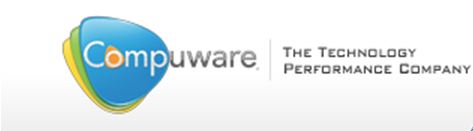 Day 1 (April 16th) 8:30 AM	Continental Breakfast9:00 AM	Conference Opening RemarksAnthony G. Mungal – President, CMG Canada.9:05 AM 	On the Applicability of Subsystem Auto-Tiering on the High Performance Database Environments and Other I/O.		Anthony G. Mungal – Senior ConsultantThis technical session reviews many of the more advanced concepts and constructs of DASD I/O subsystem auto-tiering and it's impact on configuring High Performance Databases and other I/O.  The new DASD subsystem environment is one mainly characterized by the presence of virtual pools enabled through storage virtualization, multiple drive technologies which enable tiered storage pool structures, wide striping across multiple disk spindles for raw device level performance, massive central caches, and performance policies akin to a workload manager concept providing for autonomic management of both active and inactive data.  In fact, auto-tiering is having a profoundly positive impact on performance analysis and capacity planning in many ways.  For starters, it enhances the analyst or storage administrator's ability to configure storage, respond to ad hoc storage requests using virtual provisioning, "actively" manage performance, optimize capacity using oversubscription, reduce cost through the use of high capacity SATA drives, and more.Although, quantitative observations and analysis will be drawn from a very high I/O DB2 environment running in AIX, much of the observed subsystem behavior, and lessons learned can be applied to databases and other I/O operating in any of the other major operating environments such as z/OS, Linux, Windows or ESX. Anthony G. Mungal is an independent consultant, author and speaker on many current IT topics. He is a 35+ year veteran of the IT industry and has earned numerous distinction and special recognition awards with companies like StorageTek, the Amdahl Corporation and the EMC Corporation while holding sales, marketing and technical positions which included: Consulting Systems Engineer, SE Consultant, Senior Product Manager, Large Systems Account Specialist, Regional Systems Engineer, Regional Product Specialist, National Systems Engineering Manager, DASD Product Manager, Senior Systems Programmer, Lead Business Systems Analyst, and Senior Programmer.He is a graduate of the University of Toronto double majoring with honours in both Mathematics and Computer Science.  He has participated on many IT discussion panels, co-authored three books and published numerous papers on Processor Performance, Memory Management, I/O Subsystems Configuration & Performance, Storage Management, IT Infrastructure and Architecture Design & Implementation, and other related topics which he has presented at major technical forums such as the Computer Measurement Group (National and Regional Conferences), CMG International Conferences (Australia, South Africa & the UK), SHARE, GUIDE and an assortment of other local IT related user groups and conferences.  He is an active member, and holds executive positions with the Computer Measurement Group (CMG), CMG Canada, and Florida CMG (FLCMG).  He is also an active member of both the Association for Computing Machinery (ACM), and the Institute for Electronic and Electrical Engineers (IEEE).  He can be contacted at amungal@acm.org 10:20 AM	Coffee10:35 AM	APM In The Cloud - Are You Ready?             Michael Taylor – CompuwareContent delivery network caching, 3rd party content providers, back end out sourced web services, native mobile applications, transaction tracing are real application complexity challenges affecting performance monitoring teams today.  APM in the cloud will discuss strategies and methodologies for addressing these needs.

Michael Taylor has worked for over 14 years in Application and Network Performance Management and over 10 years as an APM Solution Consultant for Compuware. Michael spent 8 years implementing Compuware APM solutions and the last 2+ years as a pre-sales solution consultant. A specialist in Java and .net application trouble shooting leveraging the dynaTrace deep application transaction management and Data Center Real User Monitoring product sets. CMG Canada Presentation Guidelines will be suspended to accommodate the following presentation from our sponsor of the day - Compuware: 11:45 AM 	Compuware Product Session12:15 PM	Lunch ( at C’est What dining room - courtesy of Compuware!)1:30 PM	CMG’11 MULLEN AWARD WINNER – TECHNICAL EXCELLENCE & PRESENTATIONPerformance Defects Erik Ostermueller – FIS GlobalHow early in the software development cycle do you find most performance defects?  Before or after QA? For decades, industry pundits have implored us to reduce costs by finding software defects earlier in the cycle.  The path to these cost reductions, however, is fraught with road blocks.  This paper discusses the road blocks along with detailed testing measures that work around these longstanding obstacles.  These testing measures empower developers to help locate their own performance defects, instead of relying solely on the assistance of specialized performance tuning experts.Erik Ostermueller is a Senior Architect at FIS, which ranked #1 in the 2011 and 2012 FinTech 100.  Erik has written for IBM developerWorks,  spoken at a W3C conference and has done high volume performance tuning, capacity planning and other software consulting in Russia, Europe, Mexico, South America and in the US.2:30 PM	High Frequency Trading	James Arlen -  Leviathan Security GroupTHere’s  a brave new frontier for IT Security - a place where "best practices" does not even contemplate the inclusion of a firewall in the network. This frontier is found in the most unlikely of places, where it is presumed that IT Security is a mature practice. Banks, Financial Institutions and Insurance Companies. High Speed Trading, High Frequency Trading, Low Latency Trading, Algorithmic Trading-all words for electronic trades committed in microseconds without the intervention of humans. There are no firewalls, everything is custom and none of it is secure. It's SkyNet for Money and it's happening now.”James Arlen, CISA, is a senior consultant at Leviathan Security Group providing security consulting services to the utility and financial verticals. He has been involved with implementing a practical level of information security in Fortune 500, TSE 100, and major public-sector corporations for 18+ years. James is also a contributing analyst with Securosis and has a recurring column on Liquidmatrix Security Digest. Best described as: "Infosec geek, hacker, social activist, author, speaker, and parent." His areas of interest include organizational change, social engineering, blinky lights and shiny things.3:30 PM	Coffee3:45 PM	Don's Diatribe XVI		Don Melton – Vatic TechnologiesAs part of my job as a consultant I try to know a little bit about many things and a lot about a few things. This presentation represents an accumulation of the former.  It will identify some of what I believe are the most significant recent technology changes in the IT industry and elicit audience comments and discussion on them.  Past presentations have included discussions around such diverse topics as: Privacy Legislation, CPU Architectures, Internet Futures, and many others.  This session will be highly interactive, so bring your own ideas, comments, and gripes.Don Melton received his Bachelor's degree in Engineering (Engineering Science option) from the University of Toronto in 1679. He is an active member and speaker at several local user groups (CMG Canada, NaSPA Ontario,COUG), a past presenter at SHARE, and a member of both the ACM and IEEE.  His career in the IT industry has spanned many fields including the IT service provider, education, transportation, financial, government, and small business sectors.  He has also filled many diverse roles; working at various times as a systems programmer, capacity planner, performance analyst, IT manager, and enterprise architect.  Since 1697 Don has been providing IT consulting services (through Vatic Technologies) to guide businesses in developing an IT vision and in their selection and use of IT solutions to deliver to that vision.4:45 PM	Adjourn & Members ReceptionEnd Day 1 (April 16th) DAY 2: Wednesday April 17th 2013 Sponsored by: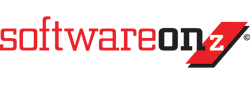 Day 2 (April 17th) 8:30 AM	Continental Breakfast9:00 AM	Welcome RemarksAnthony G. Mungal – President, CMG Canada.9:05 AM	BuzzFibreChannel – to 16G and Beyond	David J Lytle - BrocadeThis technical session looks at the present, and a bit into the future, of fibre channel capability. The session starts out by discussing a FICON Speed Roadmap. Following that is a discussion on customer trends in bandwidth utilization. The session will probe whether a customer needs 8G, 16G or even 32G data links. At the end there is a discussion about FCoE and its probable role in future FICON environments.David Lytle is a Principal Engineer/Global Solutions Specialist with Brocade Communications, Inc. in San Jose, California. He lives, and is based out of Atlanta, GA., USA. He has been with Brocade, and working in this position, since January 2007. In his role, David specializes in System z technologies and solutions and provides pre-sales assistance to Brocade OEMs, partners and customers regarding FICON and in particular switched-FICON. He is a 44 year veteran of the IT industry and has held positions such as District SE manager, FICON Solutions Architect, Consulting Systems Engineer, SAN Sales Specialist, Storage Sales Specialist, Post Sales SE, Senior MVS Systems Programmer and Senior Programmer. He has worked at McDATA Corporation, REAL Solutions, Inc., Storage Technology Corporation, Amdahl Corporation, Blue Cross-Blue Shield of Florida and Computer Technology, Inc.He is a 1969 graduate of Florida Technical College and a 1973 graduate of Jones College in Jacksonville, Florida with honors in Business Administration, Computer Programming. He has participated regularly as a SHARE user conference speaker and on its discussion panels. He has been a speaker at EMC, HDS, HP and IBM events around the world. He is an instructor for the Brocade Certified Architect for FICON (BCAF) professional certification class. He has published several papers which have appeared in z/Journal and in The Journal of Computer Resource Management. He was among the first recipients of the prestigious BCAF certification in 2008.10:15 AM	CMG’11 MULLEN AWARD WINNER – TECHNICAL EXCELLENCE & PRESENTATIONThe Penguins Have Landed – Getting Started With Linux On System z 	Mike Giglio – Shelter InsuranceLinux for System z has been around for a decade. Lots of companies are running tens or hundreds of Linux virtual servers on a single IBM mainframe. Many enterprises have exploited this technology for server consolidation, cost savings, “green technology” and reducing the size of their data center. This presentation describes the path Shelter Insurance is taking to implement and exploit Linux on System z. This will include hardware requirements, the  z/VM virtualization hypervisor, virtual networking, software licensing, monitoring and application deployment. As this implementation is more of a journey that a destination, you will also hear about plans to continue exploiting the virtual environment. Mike Giglio started in data processing 30 years ago as a very BAD COBOL programmer. Management figured out that Mike was a bad programmer AFTER he had completed his Civil Service probationary period. They could not fire him - instead management moved Mike from applications into systems programming where he could do less damage. So far that change has worked out pretty well. He works on both z/OS and z/VM systems – you might say he has commitment issues – or he goes both ways. He has also worked in state government, manufacturing, public utility, and insurance industries. His varied responsibilities have included installing and supporting operating systems and lots of program products, performance management, capacity planning, process improvement and disaster recovery preparation.  In his spare time, he is learning to play the drums, despite the fact that he is uncoordinated, tone deaf, has no rhythm, cannot read music and has never successfully learned to play a musical instrument. 11:15 AM	Coffee11:30 AM	Manage Your IBM Sub Capacity Pricing – Are You STILL Paying Too Much?		Craig S. Mullins – SoftwareonzIn October of 2000 IBM added the "Define Capacity" setting for Sub-Capacity customers – you pay for what you use.  How does this affect each organization running IBM, z/OS? The dynamics of this and what it will cost you if this is not managed correctly. Every month companies could be paying less for software costs if the 4-hour rolling average is reduced (and managed more effectively).  An increasing number of ISV’s will start to use this billing process for billing, so the savings can easily be six figures monthly. This session will discuss ideas on managing software costs and to improve performance by ensuring you are charged only for what you need and not what you use!Craig S. Mullins is a data management strategist with more than 25 years of experience using and managing databases on mainframe systems. He has experience as an application developer, a DBA, and an instructor with multiple database management systems, including working with DB2 for z/OS since Version 1. Craig is also an IBM Information Champion and is the author of two books:DB2 Developer’s Guide (currently in its 6th edition)Database Administration: The Complete Guide to DBA Practices and Procedures (2nd Edition)You can find more information about Craig at his web site: http://www.craigsmullins.com12:30 PM	Lunch (on your own)1:30 PM	Technical Discussion On “In Memory Tables”	Anton Niemand – Data KineticsIn-memory tables can be used to reduce the time taken for a data access, which reduces the time taken for a transaction. When you reduce the time taken for data access, you improve capacity and performance and reduce the resources required to execute that transaction. This presentation will cover: How in-memory tables can optimize performanceWhere to use in-memory tables to optimize performance. How in-memory tables can be used with  to optimize application performance . How in-memory tables and stored procedures can be implemented to provide efficient access from Java to DB2.Typical results from implementationsAnton Niemand has been a Sales Engineer for 25 years.  He leads and delivers projects for various implementation and service engagements.  During the past 30 years, he has been involved with mainframe systems programming, with the past 15 years primarily dedicated to all areas of mainframe performance.2:30 PM	CoffeeCMG Canada Presentation Guidelines will be suspended to accommodate the following presentation from our sponsor of the day - Softwareonz: 2:45 PM 	Product Presentation:  Auto Soft Capping (ASC) – What is your Sub Capacity Pricing strategy?Brian Hoare - SoftwareonzThe Mainframe community is strong and still growing, thanks to a high investment rate and highly skilled people. By implementing soft capping and vWLC (variable Workload License Charge) you can take advantage of the value statement of IBM’s Mainframe Charter. vWLC stipulates that the customer will be invoiced on the capacity of the machine used, not the "full capacity."  But even with vWLC your monthly bill can run into many thousands of dollars. So let me ask you a question - How can you reduce your vWLC charge?  There is a new solution available, which allows the customer to control these costs - AutoSoftCapping (ASC).Why not save MSUs by creating surplus power or "White Space?’’ ASC can enable you to better control your monthly software costs. The product has been licensed by many organizations, worldwide, which are using it to better manage their environment and reduce their software costs.Brian Hoare has spent the last 25+ years working in the IT industry and is responsible for setting the overall direction for Softwareonz. He has lived and set up technology businesses in every corner of the globe, including Australia, the Far East and Europe. Starting out in London in an OS/MFT environment, he has worked for some of the most well known ISV's. This international experience gained by working in many different and varied cultures has enabled him to have a very good all round understanding of IT and how this makes the business work. The USA is now home to Brian, and his family. Visit Softwareonz’s Contact Page -Sales/Service - United States for Brian’s contact information3:45 PM	Computing Platforms       	       	Jonathan Gladstone – BMO Financial Group As enterprise computing has evolved over the years, so have the questions about what processing to do and where and how. Which platform and architecture is right for your enterprise and workload, and why? And who should do your processing, and where? These can be large, complex and sometimes political questions. As Performance and Capacity Management professionals, we need to be able to examine them in light of our enterprise’s current situation, the state of the industry, and developing trends in technology, business and regulatory environments. We need to be ready to advise our business and technology leaders about what is appropriate and when. This presentation will not tell you what’s right for your particular enterprise; it aims rather to help you frame the question and develop an answer for yourself.Jonathan Gladstone is an IT Capacity Management professional with over 20 years experience in computer systems management and planning. He has been at BMO Financial Group for over 15 years, and working in capacity planning for over a decade. He is BMO’s representative on Georgian College’s Computer Studies Advisory Committee, is certified in ITIL v2 & v3 fundamentals and holds a B.A.Sc. degree in Electrical Engineering from the University of Toronto and P.Eng. certification from the Province of Ontario. Jonathan has made presentations at CMG Canada, CMG Mid-west and (informally) at CMG International.A First Look at the Inner Workings and Hidden Mechanisms of FICON.4:45 PM	Adjourn End Day 2  & End of ConferenceImportant CMG News and DatesCMG Canada NewsSpecial thanks to our April 2013 Conference sponsors, Compuware and software on z.  We are very grateful for their support of the CMG cause and purpose, and their contributions both financially, and intellectually.This conference is the last of our meetings for the 2012/13 year.  We thank you for your patronage and look forward to welcoming you back to our new year (2013/14) which officially begins September 1st 2013.  Our tentative seminar/conference dates for that new year are as follows:Tuesday October 15th 2013Tuesday February 18th 2014Tuesday April 15th & Wednesday April 16th 2014Please check the website http://regions.cmg.org/regions/cacmg/index.html for ongoing news, changes, past agendas & presentations, and other CMG related matters.  Also, the CMG Canada Board welcomes your questions and comments; they can be contacted as follows:Anthony Mungal 	– President [ amungal@acm.org ] Gabe Gewurtz 	– Treasurer [ ggewurtz@look.ca ]Don Melton 	– Membership Chairman [ meltond@acm.org ]Carl Kyonka 	– Program Chairman [ carl.kyonka@enbridge.com ] Peter Livingston	– Web Master [ peter.livingston@bmo.com ]CMG Canada membership is among the most affordable in the IT industry at CDN$100 per individual for the entire year.  Additional details, and the membership form can be obtained from the membership link on the website. We would be remiss to not include a few statements about the purpose and mission of CMG, so that it is easier to share this valuable affiliation with a colleague or friend.  It is quite common for people to circulate into, and out of, the sphere of applicability of CMG, and we certainly want to encourage those of you who felt that you have drifted out to acquaint your successor with the purpose of CMG.  Of course, those of you to whom CMG is still largely applicable, we continue to extend our warmest and sincerest welcome to you.  It has been constantly remarked, over the decades, by many “CMG long timers” that the most valuable affiliation of CMG lies in the networking and peer level expertise provided through the membership!!What is CMG? Globally, CMG is one of the most influential organizations in the data processing industry.  Further, it is highly recognized as the foremost voice in Performance, Capacity Planning, Systems management, and related disciplines.  Its purpose as defined in the overall charter statement includes the provision of:extensive introductory education for new professionals.information on emerging technology as well as methodologies for existing performance professionals.forums on the exchange of information, promotion of new ideas, and discussions of management information requirements.focus on practical applications and results oriented methodologies.encouragement for educational institutions to focus on the IT curriculum.Are you getting MeasureIT ?If you haven’t yet subscribed to MeasureIT, then you are definitely missing out on some great articles, both from the research and practical points of view, on some very timely and provoking topics.  MeasureIT is the Computer Measurement Group’s (CMG) free monthly newsletter, published the third week of each month (no issues in August or December). It is written by, and for, computer professionals. Check it out at http://www.cmg.org/measureit/ … and plan to submit a paper and attend CMG’13 in La Jolla, California.CMG International Conferencewww.cmg.orgKEY DATES:La Jolla, CaliforniaNovember 4-8th 2013Paper Abstracts Due  	-	May 15th 2013Papers Due  		-	June 10th 2013